T.C.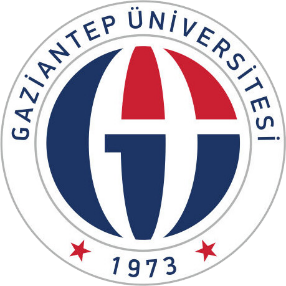 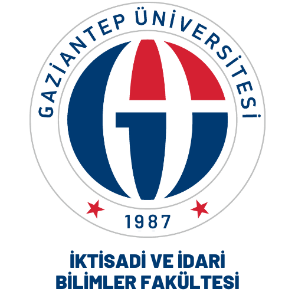 GAZİANTEP ÜNİVERSİTESİİKTİSADİ VE İDARİ BİLİMLER FAKÜLTESİKAYIT DONDURMA TALEP FORMUKayıt donduracağınız eğitim-öğretim dönemlerinizi aşağıdaki kutucuklara işaretleyiniz.EK: Belirtilen gerekçeyi belgeleyen resmi evrak(lar)MADDE 39 – (1) Aşağıda belirtilen haklı ve geçerli mazereti olan öğrencinin veya şahsen başvuramayacağı durumlarda birinci dereceden aile yakınları veya noter vekâleti olanların yazılı talebi üzerine bölüm başkanının önerisi, birim amirinin onayı ile öğrencinin kaydının dondurulmasına karar verilebilir:a) Öğrencinin, tam teşekküllü hastaneden alınmış en az otuz günlük sağlık raporunun olması,b) Doğal afetler nedeniyle öğrencinin öğrenime ara vermek zorunda kalmış olması,c) Öğrencinin ekonomik nedenlerle öğrenimine ara vermek zorunda olduğunu belgelemesi,ç) Birinci dereceden akrabaların ağır hastalığı halinde bakacak başka kimsenin bulunmaması nedeniyle, öğrencinin öğrenimine ara vermek zorunda olduğunu belgelendirmesi,d) Öğrencinin tecil hakkını kaybetmesi veya tecilinin kaldırılması suretiyle askere alınması,e) Öğrencinin tutukluluk hali.(2) Öğrencinin başvurduğu yarıyıldan itibaren; birinci fıkranın (a), (b), (c) ve (ç) bentlerinde sayılan hallerde bir veya iki yarıyıl (öğrenim süresince en fazla dört yarıyıl), (d) bendinde belirtilen hallerde askerlik süresi boyunca, (e) bendinde belirtilen hallerde tutukluluk halinin devamı süresince kaydı dondurulur.(3) Birinci fıkranın (e) bendi hariç birinci fıkrada belirtilen haklı ve geçerli mazeretlerin kabul edilebilmesi için bu mazeretlerin ortaya çıkışından itibaren en geç on iş günü içinde ilgili öğrencinin kayıtlı olduğu bölüme bildirilmesi gereklidir. Birinci fıkranın (e) bendi için başvuruların ekle-bırak tarihinin son gününe kadar yapılması gerekir. Aynı yöntemle kayıt dondurma işlemi tekrar edilebilir.(4) İlgili mevzuat hükümlerine göre, öğrencinin yükseköğretim kurumundan çıkarma cezası almasını gerektirmeyen mahkûmiyet halinin olması halinde ise Üniversite Yönetim Kurulunun kararı ile kaydı dondurulabilir.(5) İlgili birim yönetim kurulunun haklı ve geçerli kabul edeceği başka nedenlerin ortaya çıkması halinde öğrencinin yazılı talebi, bölüm kurulunun önerisi ve birim yönetim kurulunun onayı ile öğrencinin kaydı en fazla iki yarıyıl dondurulabilir.(6) Mazeret durumu kayıt dondurma süresinin bitiminden önce sona eren öğrenciler, bölüm başkanlığına yazılı başvurusu ile bir sonraki yarıyıldan itibaren eğitimlerine birim yönetim kurulu kararıyla devam edebilirler.(7) Kayıt dondurma süreleri öğrencinin öğrenim süresinden sayılmaz. Kayıt dondurma süresince öğrenci eğitim ve öğretim faaliyetleri ile sınavlara katılamaz.ÖğrencininÖğrencininÖğrencininÖğrencininÖğrencininAdı SoyadıSoyadıÖğrenci Numarası:T.C Kimlik NoT.C Kimlik NoBölümü:Danışmanı:Danışmanı:Telefon:E-posta :E-posta :Adres:Kayıt Dondurma Gerekçesi        Sağlık sorunları        Sağlık sorunları         Bakmakla Yükümlü Yakınının Hastalığı                                Bakmakla Yükümlü Yakınının Hastalığı                       Kayıt Dondurma Gerekçesi        Askere Alınma        Askere Alınma         Doğal Afetler         Doğal AfetlerKayıt Dondurma Gerekçesi        Tutukluluk ve Hükümlülük                           Tutukluluk ve Hükümlülük                            Ekonomik Zorluk         Ekonomik ZorlukKayıt Dondurma Gerekçesi         Diğer Nedenler         Diğer Nedenler         Diğer Nedenler         Diğer NedenlerYukarıda belirttiğim gerekçe(ler)den ötürü öğrencilik kaydımın Gaziantep Üniversitesi Ön Lisans ve Lisans Eğitim-Öğretim ve Sınav Yönetmeliğinin 39 .maddesine istinaden bir / iki yarıyıl dondurulması için gerekli işlemlerin yapılması hususunda gereğini arz ederimYukarıda belirttiğim gerekçe(ler)den ötürü öğrencilik kaydımın Gaziantep Üniversitesi Ön Lisans ve Lisans Eğitim-Öğretim ve Sınav Yönetmeliğinin 39 .maddesine istinaden bir / iki yarıyıl dondurulması için gerekli işlemlerin yapılması hususunda gereğini arz ederimYukarıda belirttiğim gerekçe(ler)den ötürü öğrencilik kaydımın Gaziantep Üniversitesi Ön Lisans ve Lisans Eğitim-Öğretim ve Sınav Yönetmeliğinin 39 .maddesine istinaden bir / iki yarıyıl dondurulması için gerekli işlemlerin yapılması hususunda gereğini arz ederimYukarıda belirttiğim gerekçe(ler)den ötürü öğrencilik kaydımın Gaziantep Üniversitesi Ön Lisans ve Lisans Eğitim-Öğretim ve Sınav Yönetmeliğinin 39 .maddesine istinaden bir / iki yarıyıl dondurulması için gerekli işlemlerin yapılması hususunda gereğini arz ederimYukarıda belirttiğim gerekçe(ler)den ötürü öğrencilik kaydımın Gaziantep Üniversitesi Ön Lisans ve Lisans Eğitim-Öğretim ve Sınav Yönetmeliğinin 39 .maddesine istinaden bir / iki yarıyıl dondurulması için gerekli işlemlerin yapılması hususunda gereğini arz ederimTarih: …. / .… / 20….İmza:Eğitim Öğretim Yılı20……/20……Yarıyıl         Güz                            Bahar